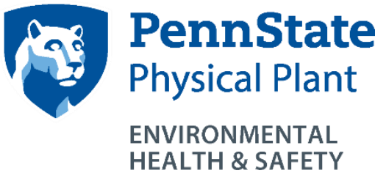 Energized Electrical Safety Programhttp://ehs.psu.edu/energized-electrical-safety/overview EHS Contact: Tony Cygan, ajc28@psu.edu814-865-6391Who does this program apply to?								University employees who may work on or near electrical systems and thus have the potential to be injured by electric shock, arc flash, or arc blast.What are the key requirements of this program?The PSU electrical safety program is founded on the principle of avoiding energized work unless it is absolutely necessary.  Live parts will be deenergized and locked out/tagged out before an employee works on or near them unless one of the following conditions applies:Deenergizing introduces additional or increased hazards.  Deenergizing is not possible due to equipment design or operational limitations.  Live parts are operating at less than 50 volts to ground and there is no increased exposure to electrical burns or to explosion due to electrical arcs.If live parts are not placed in an electrically safe condition, work to be performed shall be considered energized electrical work.  Such work can only be completed after first obtaining approval via the energized electrical work permit system.  Testing and troubleshooting may be completed without obtaining an energized electrical work permit.Safe work procedures must be followed for all energized electrical work, including testing and troubleshooting.  This includes the establishment of safe approach distances, the use of appropriate personal protective equipment, and other applicable precautions.Supervisors must: Ensure employees comply with all provisions of the electrical safety program.Ensure employees receive training appropriate to their assigned electrical tasks and maintain documentation of such training.Ensure employees are provided with and use appropriate protective equipment.Employees must:Comply with all provisions of the electrical safety program including participation in the permit process and the use of appropriate protective equipment.Training Requirements: Training must be provided before the employee is assigned duties that involve work on or near electrical systems.The level of electrical safety training provided is dependent on whether the employee is classified as a “qualified person” or “unqualified person”.Recordkeeping Requirements: Each work unit shall maintain a record of all electrical training provided to their employees along with a listing of all employees classified as qualified persons. For additional information:	Penn State Energized Electrical Safety Program   http://www.ehs.psu.edu/workplace-safety/energized-electrical-safety/requirementsguidelines Penn State Lockout/Tagout Program   http://www.ehs.psu.edu/workplace-safety/lockouttagout/requirementsguidelines OSHA Electrical Safety Regulations: 29 CFR 1910.331 - 1910.335   http://www.osha.gov/pls/oshaweb/owadisp.show_document?p_table=STANDARDS&p_id=9908